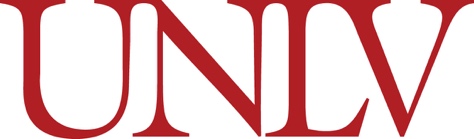 Degree Requirements WorksheetBachelor of Arts: Subject 2020 Plan of StudyStudent Name: Expected Graduation:Advisor: General Education Core Requirements	56-58 CreditsFirst Year Seminar	3 CreditsEnglish	6 CreditsMathematics (>124)	6 CreditsSocial Sciences	6 CreditsFine Arts	3 CreditsSciences 	9 Credits*Requires at least 1 lab courseHumanities	3 CreditsCollege or Department Specific Requirements	9-24 CreditsForeign Language	6 CreditsDegree Program Requirements	12 CreditsSpecific Courses	9 CreditsElectives	12+ CreditsChoose 4 electivesSupplemental InformationSome colleges have additional notes about degree requirements that they might like to put here.  Require a certain level of GPA? Minimum number of credits to graduate?Summary TableTemplate Notes(Remove this page from final product)This template has been created with a few design attributes that support accessibility, as well as supporting the maintenance and customization of this document.  Editors are encouraged to get in touch with the UNLV Office of Accessibility Resources for assistance with any accessibility concerns, including accessibility training, and the editing and maintenance of this document.HeadingsThe headings that make up this document enable the user to “jump” to a particular section of the document using their assistive technology, and allow the author to easily move sections by using the Navigation Pane.  To customize the look of headings, using the Styles pane, right-click on any Heading button and choose Modify.Here are the current heading styles in this document:Heading 1 – Used for the “title” of this document (Degree Requirements Worksheet)Heading 2 – Used for categories of requirements (like Gen. Ed or College – Specific)Heading 3 – Used to introduce each segment of a categoryTablesEach Table in this document has a heading or caption to introduce it, and a Header Row identified.  It may be prudent to copy-paste a table instead of generating a blank one.Table 1 - Example blank tableWhitespaceNo blank lines?  This document uses the Paragraph tool to add vertical space and tab stops to add horizontal space, no repeated pressing of the space or enter keys here.Department LogoFeel free to replace the UNLV Logo with your department or college logo, but don’t forget the alt-text!CourseCrGrTransSemINTRO 100CourseCrGrTransSemCourseCrGrTransSemCourseCrGrTransSemMulticulturalCourseCrGrTransSemCourseCrGrTransSemCourseCrGrTransSemCourseCrGrTransSemCourseCrGrTransSemCourseCrGrTransSemItemTotalCumulative GPACredits CompleteCredits RemainingCourseCrGrTransSem